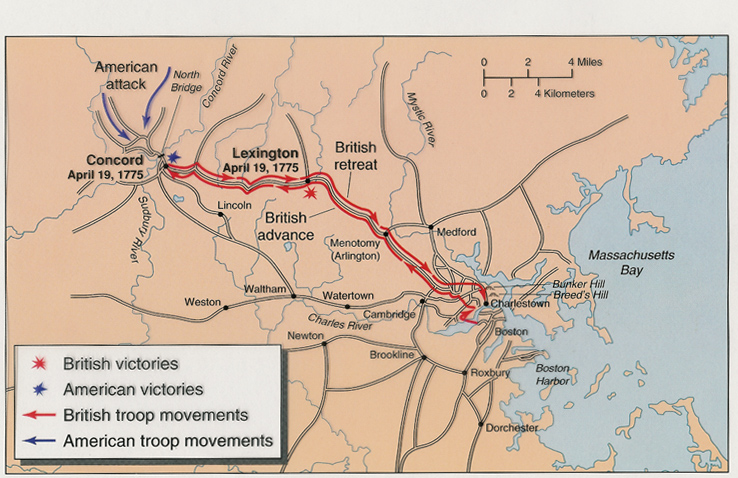 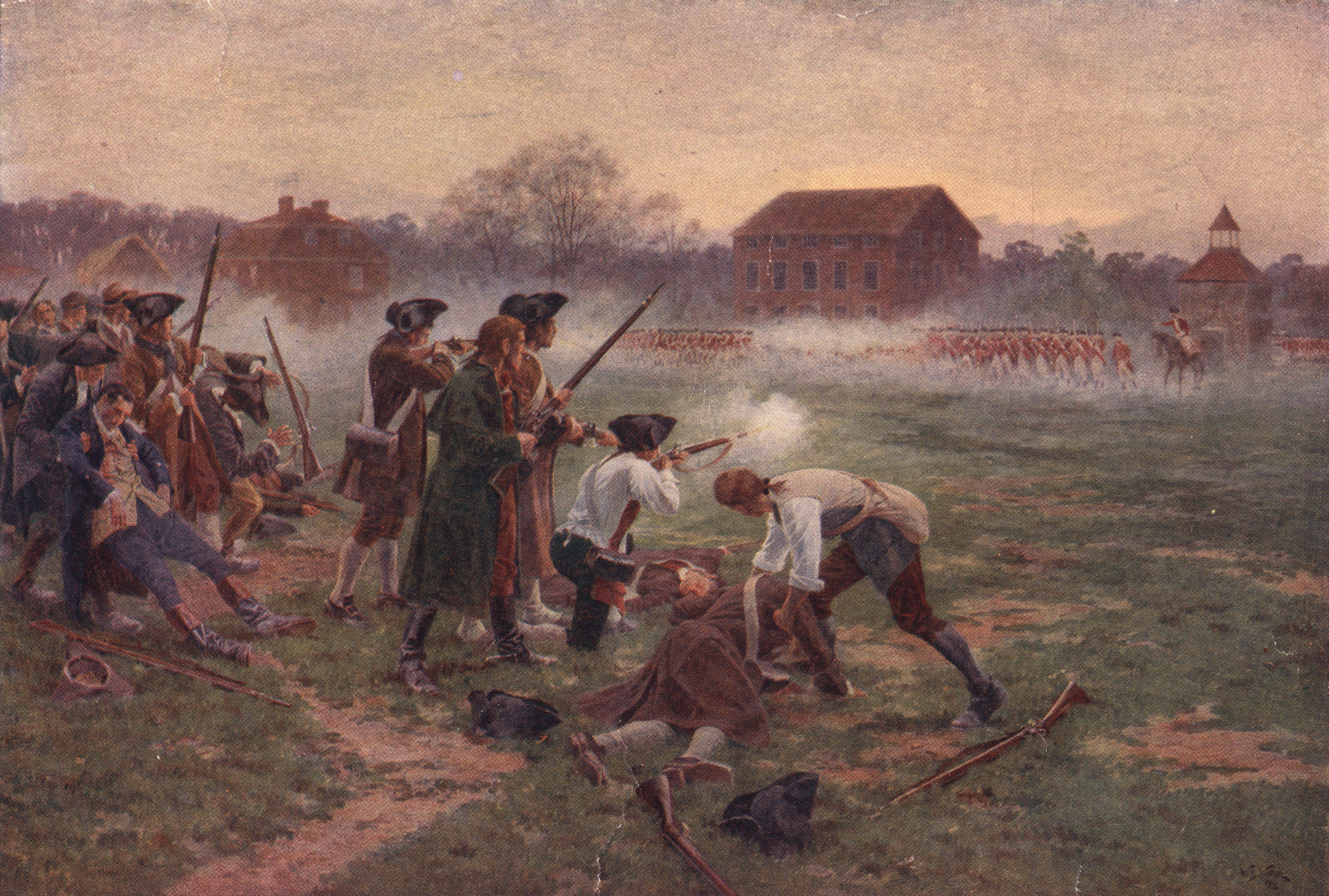 Who wrote thedocument?Was the personA colonial or British soldier?Was thedocumentwritten soonafter the battle or much later?What type of document do you think this is? (letter, journal,legal paper, news article, etc.)Why was this document written? Was this person reporting the events to their boss, telling the story to people back home, or writing in a journal?Who firedthe first shotaccording tothisdocument? Do you thinkthis account isreliable andaccurate? Why?Resource Sheet #1Resource Sheet #2Resource Sheet #3Resource Sheet #4Resource Sheet #5